ИНФОРМАЦИЯ о  мероприятиях, посвященных Дню Первого Президента и Дню независимости РК(месячник с 23.11 по 19.12.2020 г.) в КГУ «Средняя  школа №20 им. А.Байтурсынова»Отв. Имангалиева А.Б.тел. 87771530295№ п/пМероприятие (название,задачи, форма проведения)Сроки проведенияОхват/участники (уч-ся, классы, педагоги, родители)Ссылки на размещение (сайты, соц. сети), статьи в СМИ (указать где) по итогам месячникаСкрины проведенных мероприятий (по итогам месячника) 1Тұңғыш Президент күніне арналған апталықтың ашылуына байланысты  «Елбасы жолы – ел тарихы!» тақырыбына конференция ұйымдастыру  5-11 сыныптар 23.11.2065Мектеп сайты: http://20-oskemen.mektebi.kz/meroprijatija-prazdniki/169-elbasy-zholy-el-tarihy-atty-konferencija.htmlМектеп инстаграмы:https://www.instagram.com/p/CILta7QLCrn/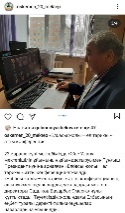 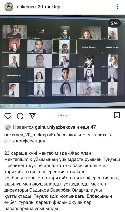 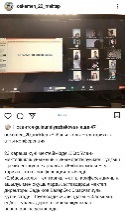 2«Тәуелсіз ұлттың көшбасшысы!» бірыңғай сынып сағаттары  (1-11 сыныптар) 20-30.11.20818Мектеп сайты: http://20-oskemen.mektebi.kz/meroprijatija-prazdniki/172-tuelsz-ltty-kshbasshysy-bryaj-synyp-saattary.html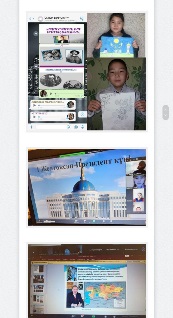 3 «Ғасырдың ұлы азаматы!» кітаптар көрмесі 23 – 30.11.20169 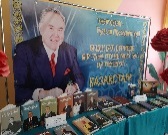 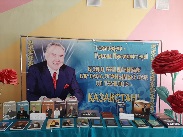 4«Бірлігіміз жарасқан» атты патриоттық өлеңдер челленджі  (1-4 сыныптар)23-25.11.2015Мектеп инстаграмы:https://www.instagram.com/p/CIKmbQZlZLP/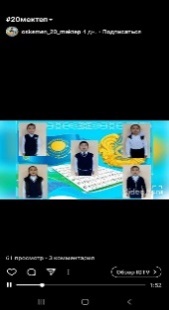 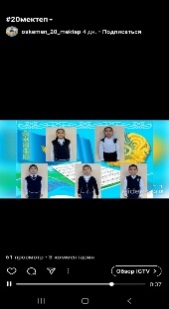 5«Менің Қазақстаным!»  атты суреттер конкурсы   (1 - 5 сыныптар)23-25.11.2040Мектеп сайты: http://20-oskemen.mektebi.kz/meroprijatija-prazdniki/170-men-azastanym-atty-onlajn-shyarmashyly-suret-bajauy.html Мектеп инстаграмы:https://www.instagram.com/p/CILt5OlFydC/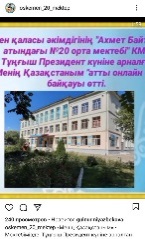 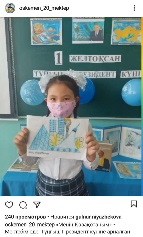 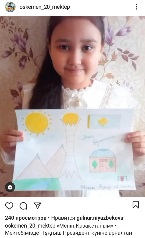 6Қазақстан тарихынан олимпиада. «Кемеңгер көшбасшы. Қазақстанның Тәуелсіздік жолы»(10-11 сынып)26.11.2010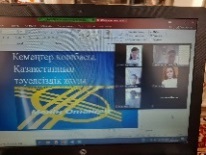 7«Жас Ұлан» мен «Жас қыран» қатарына қабылдау   (5 – 8 сыныптар)30.11.2045Мектеп сайты: http://20-oskemen.mektebi.kz/oushylara/171-zhas-lan-jymyna-abyldau.htmlМектеп инстаграмы:https://www.instagram.com/p/CINl37RlA17/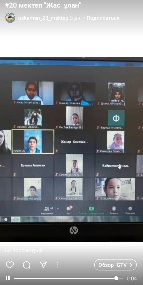 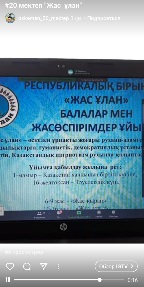 8Тәуелсіздік күніне арналған  «Спорттық челендж» 10.12.20Дене шынықтыру  мұғалімдері,     жүлдегер  оқушыларМектеп инстаграмы:https://www.instagram.com/tv/CI0GBCSF6Zv/?igshid=gjudliktdmhq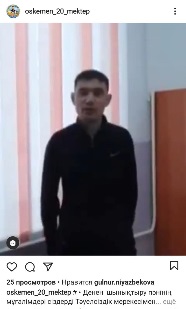 9«Тәуелсіз елдің  ұланымыз» Тәуелсіздік күніне арналған тоғызқұмалақ сайысы   6,7,8 сыныптар14.12.2012Мектеп сайты:http://20-oskemen.mektebi.kz/meroprijatija-prazdniki/181-tuelsz-eld-lanymyz-sportty-ojyndary.html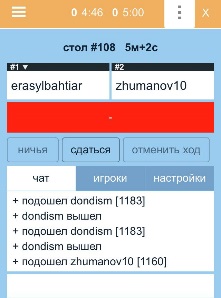 10Ұлттық ойындар.  Бес тас. 6 сыныптар15.12.2024Мектеп сайты:http://20-oskemen.mektebi.kz/meroprijatija-prazdniki/181-tuelsz-eld-lanymyz-sportty-ojyndary.html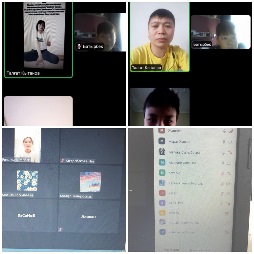 11Шахмат ойыны6-«А» сыныбы14.12.2012Мектеп сайты:http://20-oskemen.mektebi.kz/meroprijatija-prazdniki/181-tuelsz-eld-lanymyz-sportty-ojyndary.html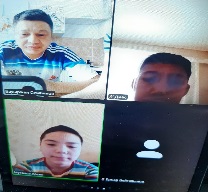 12«Тәуелсіз туы астында!» 10 сынып оқушыларымен ШҚО бойынша шекара қызметі бөлімінің қызметкерімен кездесуі11.12.2045Мектеп сайты:http://20-oskemen.mektebi.kz/meroprijatija-prazdniki/176-tuelszdk-tuy-astynda-atty-tkzlgen-onlajn-kezdesu.htmlМектеп инстаграмы:https://www.instagram.com/p/CIqY-UDr2et/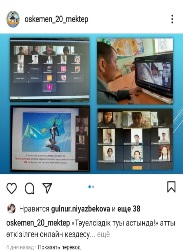 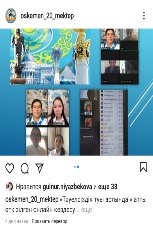 13«Бір  ел, бір тағдыр» эсселер конкурсы (9-10-11 сыныптар)11.12.20149-11 сынып оқушылары арасында эсселер конкурсы өтіп, қалалық білім бөліміне жіберілді.14Рухани жаңғыру бағдарламасы аясында «Туған жерім, туған өлкем!» тақырыбында  7- сыныптар арасында сайыс11.12.2022Мектеп сайты:http://20-oskemen.mektebi.kz/meroprijatija-prazdniki/178-sjkt-alam-skemen.html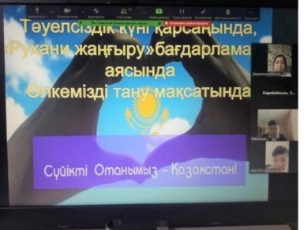 15«Тәуелсіздік таңы!» алтын сақа викториналық ойыны  6 - сыныптар 14.12.2020Мектеп сайты:http://20-oskemen.mektebi.kz/meroprijatija-prazdniki/180-altyn-saa-viktorinaly-sajysy.html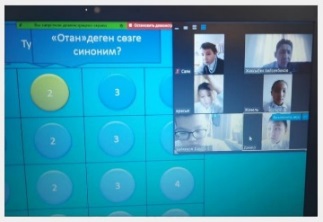 16«Тәуелсіз елдің ұланы!» бастауыш сынып оқушылары арасында  тақырыптық бейнематериалдар 08-15.12.200 – 4 сынып оқушыларыМектеп инстаграмы:https://www.instagram.com/tv/CIsxkmhF6Cn/?igshid=ucabx5q2f2ks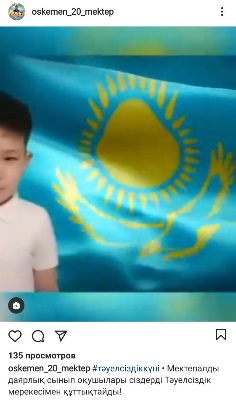 17«Тәуелсіздік ел тірегі- білімді ұрпақ» тәрбие сағаттары  1-11 сыныптар10-15.12.20819Мектеп сайты:http://20-oskemen.mektebi.kz/meroprijatija-prazdniki/179-tuelszdk-el-treg-tayrybynday-trbie-saattary.htmlМектеп инстаграмы:https://www.instagram.com/p/CIw5IucLUF-/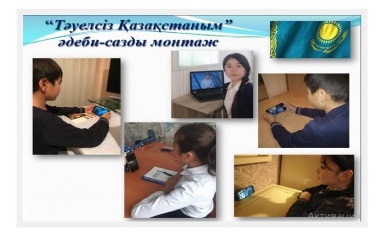 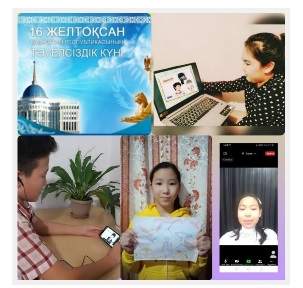 18«Шырайлы өлкем – Шығысым!»Хасен Қайроллаұлы Зәкәриямен онлайн  кездесу09.12.2023Мектеп сайты:http://20-oskemen.mektebi.kz/meroprijatija-prazdniki/175-shyrajly-lkem-shyysym.htmlМектеп инстаграмы:https://www.instagram.com/p/CIlKJmOllbN/?igshid=11eiw7zwoqjvr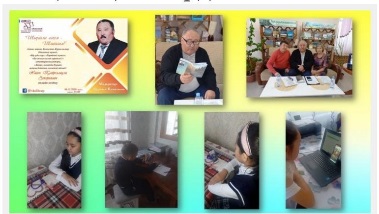 19«Тарихтың таңбасы – ою-өрнек» атты челлендж7-8 сыныптар арасында11.12.207-8 сынып оқушыларыМектеп инстаграмы:https://www.instagram.com/p/CI0UFZSF9Uh/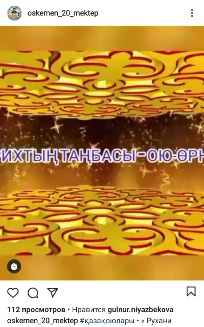 20«Хакім Абай ұлағаты» тақырыбындағы онлайн кездесу14.12.202046Мектеп сайты:http://20-oskemen.mektebi.kz/meroprijatija-prazdniki/177-hakm-abaj-laaty-tayrybynday-onlajn-kezdesu.htmlМектеп инстаграмы:https://www.instagram.com/p/CIzlxEerjN6/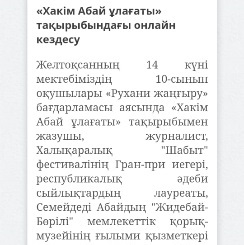 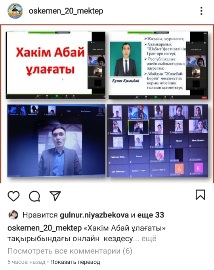 21«Жайдарлы Жас Ұлан» «Жас ұлан» ұйымынан челлендж15.12.2012Мектеп инстаграмы:https://www.instagram.com/p/CI0VPf4FW75/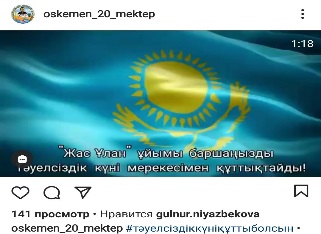 